ЛЕНИНГРАДСКАЯ ОБЛАСТЬЛУЖСКИЙ МУНИЦИПАЛЬНЫЙ РАЙОНАДМИНИСТРАЦИЯ ВОЛОДАРСКОГО СЕЛЬСКОГО ПОСЕЛЕНИЯП О С Т А Н О В Л Е Н И Еот 02.05.2017 года					№ 46В целях обеспечения в 2017 году выполнения мероприятий по улучшению жилищных условий граждан, в том числе молодых семей и молодых специалистов в рамках  реализации подпрограммы «Обеспечение жильем молодых семей» федеральной целевой программы «Жилище» на 2015-2020 годы, утвержденной постановлением правительства РФ от 17.12.2010 № 1050, подпрограммы «Жилье для молодежи», подпрограммы «Поддержка граждан, нуждающихся в улучшении жилищных условий, на основе принципов ипотечного кредитования в Ленинградской области», утвержденной постановлением правительства Ленинградской области от 14.11.2013г. № 407, руководствуясь «Методическими рекомендациями по определению норматива стоимости одного квадратного метра общей площади жилья в муниципальных образованиях Ленинградской области и стоимости одного квадратного метра общей площади жилья в сельской местности», утвержденными распоряжением комитета по строительству Ленинградской области от 04.12.2015г. № 552, основываясь  на анализе данных полученных от риэлтерских фирм о сделках по купле-продажи жилья, от строительных компаний, ведущих строительство жилья на территории Лужского муниципального района, среднестатистических данных на рынке жилья в Ленинградской области, предоставленных отделом статистики г. Луги, а также учитывая, что в соответствии с п.2.3. указанных методических рекомендаций, утвержденный норматив стоимости одного квадратного метра общей площади жилья на территории поселения не должен превышать  средней рыночной стоимости одного квадратного метра общей площади жилья по Ленинградской области, а Приказом министерства строительства и жилищно-коммунального хозяйства от 13 апреля 2017 года № 708/пр «О показателях средней рыночной стоимости одного квадратного метра общей площади жилого помещения по субъектам Российской Федерации на II квартал 2017 года» такая стоимость на 2 квартал 2017 года утверждена в размере 42006 руб., администрация Володарского сельского поселения 	п о с т а н о в л я е т:1.Утвердить норматив стоимости одного квадратного метра общей площади жилья на 2 квартал 2017 года на территории Володарского сельского поселения в размере 42006 рублей. Расчет согласно приложению.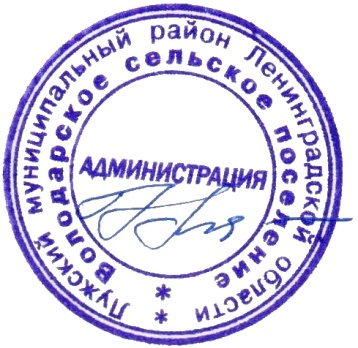 2. Настоящее постановление подлежит официальному опубликованию.3.Контроль за исполнением настоящего постановления оставляю за собой.Глава администрации Володарского сельского поселения				Н.В.БанниковаПриложение к постановлению № 46 от 02.05.2017 годаРасчет норматива стоимости одного квадратного метра общей площади жилья по Володарскому сельскому поселению: Ср.ст.кв.м = 43095 х 1,009= 43482,9Т.к. Ср.ст.кв.м не должен превышать средней рыночной стоимости одного квадратного метра жилья, установленного по Ленинградской области, который составляет 42006 руб.Ср.ст.кв.м= 42006 руб.Об установлении норматива стоимости жилья на 2 квартал 2017 года по Володарскому сельскому поселению